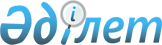 О внесении изменений в приказ Министра сельского хозяйства Республики Казахстан от 11 февраля 2016 года № 49 "Об утверждении форм и Правил заполнения индивидуальной карточки племенного животного"Приказ Заместителя Премьер-Министра Республики Казахстан - Министра сельского хозяйства Республики Казахстан от 28 июля 2017 года № 314. Зарегистрирован в Министерстве юстиции Республики Казахстан 28 августа 2017 года № 15576
      ПРИКАЗЫВАЮ:
      1. Внести в приказ Министра сельского хозяйства Республики Казахстан от 11 февраля 2016 года № 49 "Об утверждении форм и Правил заполнения индивидуальной карточки племенного животного" (зарегистрированный в Реестре государственной регистрации нормативных правовых актов № 13488, опубликованный 31 марта 2016 года в информационно-правовой системе "Әділет") следующие изменения:
      приложения 5, 6, 7, 8, 15, 16, 26 и 27 к приказу изложить в новой редакции согласно приложениям 1, 2, 3, 4, 5, 6, 7 и 8 к настоящему приказу. 
      2. Департаменту животноводства Министерства сельского хозяйства Республики Казахстан в установленном законодательством порядке обеспечить:
      1) государственную регистрацию настоящего приказа в Министерстве юстиции Республики Казахстан;
      2) в течение десяти календарных дней со дня государственной регистрации настоящего приказа направление его копии в бумажном и электронном виде на казахском и русском языках в Республиканское государственное предприятие на праве хозяйственного ведения "Республиканский центр правовой информации" для официального опубликования и включения в Эталонный контрольный банк нормативных правовых актов Республики Казахстан;
      3) в течение десяти календарных дней после государственной регистрации настоящего приказа направление его копии на официальное опубликование в периодические печатные издания; 
      4) размещение настоящего приказа на интернет-ресурсе Министерства сельского хозяйства Республики Казахстан.
      3. Контроль за исполнением настоящего приказа возложить на курирующего вице-министра сельского хозяйства Республики Казахстан.
      4. Настоящий приказ вводится в действие после дня его первого официального опубликования.
                   Индивидуальная карточка племенного барана (смушковое направление)
             _____________________                         ____________________________
             Область                                           Район


                                           Происхождение
                         Индивидуальная карточка племенной матки овцы
                               (смушковое направления)
                                           _____________________                               ______________________
                                           Область                                           Район


      Происхождение
             Индивидуальная карточка племенного барана (тонкорунного, полутонкорунного
                               и мясо-сального направления)
             Порода_____________________породность______Дата
       рождения_______________20_____год в числе скольких родился __________
       Кому принадлежит_________ Место рождения__________ Дата поступления в
       хозяйство_______ Дата и причина выбытия________________
       (наименование хозяйства, район, область) (наименование хозяйства, район, область)
             Количество чистой шерсти ___килограмм. На основании какого документа установлен выход шерсти _____номер________дата_______20_______г. награды на выставках__________ 
             Характеристика приплода при бонитировке в годичном (1,5-летнем) возрасте
       Особые отметки_______________________________________________________
       Карточку составил ______________________________ "___"_______________
              фамилия, имя, отчество (при наличии в документе, удостоверяющем личность), подпись
       Руководитель хозяйства ______________________________________"___"___________ 20___год
             фамилия, имя, отчество (при наличии в документе, удостоверяющем личность), подпись
      Индивидуальная карточка племенной матки овцы (тонкорунного, полутонкорунного и мясо-сального направления)
      Порода_____________породность_______Дата рождения_________20_____год в числе скольких родился ______Кому принадлежит___________ Место рождения_______ Дата поступления в хозяйство_____________ Дата и причина выбытия________________                   (наименование хозяйства, район, область)
      Количество мытой шерсти _______________________ кг. На основе какого документа установлен процент выхода мытой шерсти________________
          Особые отметки__________________________________ 
                   Индивидуальная карточка племенного жеребца местной породы
                               ______________________                                         ______________________
                                Область                                                                        Район
                                           Происхождение
                                           Продуктивность
                         Индивидуальная карточка племенной кобылы местной породы
             ________________________                                                      _______________________
             Область                                                                                                  Район
                                           Продуктивность
                                     Индивидуальная карточка племенного кобеля
                                                 Происхождение
                                     Индивидуальная карточка племенной суки
                                           Происхождение
					© 2012. РГП на ПХВ «Институт законодательства и правовой информации Республики Казахстан» Министерства юстиции Республики Казахстан
				
      Заместитель Премьер-Министра
Республики Казахстан –
Министр сельского хозяйства
Республики Казахстан

А. Мырзахметов
Приложение 1
к приказу Заместителя
Премьер-Министра
Республики Казахстан –
Министра сельского
хозяйства
Республики Казахстан
от 28 июля 2017 года № 314Приложение 5
 к приказу Министра
сельского хозяйства
Республики Казахстан
от 11 февраля 2016 года № 49Форма
Хозяйство 
Кличка 
Дата поступления в хозяйство

" "                20    год
Идентификационный номер
Дата рождения
Возраст при первом использовании, месяцев
Регистрационный номер
Тип рождения
Награды на выставках
Порода
Место рождения
Масть
Породность
Дата и причина выбытия " " 20 год ________________________________
Дата и причина выбытия " " 20 год ________________________________
Родословная
Родословная
Родословная
Родословная
Родословная
Бонитировка в ягнячьем возрасте
Бонитировка в ягнячьем возрасте
Бонитировка в ягнячьем возрасте
Бонитировка в ягнячьем возрасте
Бонитировка в ягнячьем возрасте
Бонитировка в ягнячьем возрасте
Бонитировка в ягнячьем возрасте
Бонитировка в ягнячьем возрасте
Бонитировка в ягнячьем возрасте
Бонитировка в ягнячьем возрасте
Бонитировка в ягнячьем возрасте
Бонитировка в ягнячьем возрасте
Бонитировка в ягнячьем возрасте
Бонитировка в ягнячьем возрасте
Мать (М)
Мать (М)
Отец (О)
Отец (О)
Окраска и расцветка
Окраска и расцветка
Окраска и расцветка
Окраска и расцветка
Размер завитка
Размер завитка
Размер завитка
Размер завитка
Индивидуальный номер
Смушковый тип
Смушковый тип
Смушковый тип
Смушковый тип
 форма завитка
 форма завитка
 форма завитка
 форма завитка
Порода, породность
Рисунка 
Рисунка 
Рисунка 
Рисунка 
Длина валька, миллиметр
Длина валька, миллиметр
Длина валька, миллиметр
Длина валька, миллиметр
Номер по Племенной книге 
Пегость
Пегость
Пегость
Пегость
Плотность завитков
Плотность завитков
Плотность завитков
Плотность завитков
Номер тома и марка Племенной книги
Запас кожи
Запас кожи
Запас кожи
Запас кожи
Шелковистость волоса
Шелковистость волоса
Шелковистость волоса
Шелковистость волоса
Линия
Блеск волоса
Блеск волоса
Блеск волоса
Блеск волоса
Пигментация волоса
Пигментация волоса
Пигментация волоса
Пигментация волоса
Окраска и расцветка
Жиропотность
Жиропотность
Жиропотность
Жиропотность
Густота волоса
Густота волоса
Густота волоса
Густота волоса
Размер и тип завитка
Оброслость 
Оброслость 
Оброслость 
Оброслость 
Конституция
Конституция
Конституция
Конституция
Смушковый тип
Комплексный класс
Дата проведения оценки
Дата проведения оценки
Дата проведения оценки
Дата проведения оценки
Кем проведена оценка, фамилия, имя, отчество (при наличии в документе, удостоверяющего личность) 

 
Кем проведена оценка, фамилия, имя, отчество (при наличии в документе, удостоверяющего личность) 

 
Кем проведена оценка, фамилия, имя, отчество (при наличии в документе, удостоверяющего личность) 

 
Кем проведена оценка, фамилия, имя, отчество (при наличии в документе, удостоверяющего личность) 

 
Кем проведена оценка, фамилия, имя, отчество (при наличии в документе, удостоверяющего личность) 

 
Кем проведена оценка, фамилия, имя, отчество (при наличии в документе, удостоверяющего личность) 

 
Кем проведена оценка, фамилия, имя, отчество (при наличии в документе, удостоверяющего личность) 

 
Мать матери (ММ)
Отец матери (ОМ)
Мать отца 

(МО)
Отец отца (ОО)
Индивидуальный номер
Бонитировка в пятнадцать-двадцати дневном возрасте
Бонитировка в пятнадцать-двадцати дневном возрасте
Бонитировка в пятнадцать-двадцати дневном возрасте
Бонитировка в пятнадцать-двадцати дневном возрасте
Бонитировка в пятнадцать-двадцати дневном возрасте
Бонитировка в пятнадцать-двадцати дневном возрасте
Бонитировка в пятнадцать-двадцати дневном возрасте
Бонитировка в пятнадцать-двадцати дневном возрасте
Бонитировка в пятнадцать-двадцати дневном возрасте
Бонитировка в пятнадцать-двадцати дневном возрасте
Бонитировка в пятнадцать-двадцати дневном возрасте
Бонитировка в пятнадцать-двадцати дневном возрасте
Бонитировка в пятнадцать-двадцати дневном возрасте
Бонитировка в пятнадцать-двадцати дневном возрасте
Порода, породность
Развитие
Развитие
Развитие
Развитие
Упитанность
Упитанность
Упитанность
Упитанность
номер по Племенной книге 
Степень сохранения пигментации
Степень сохранения пигментации
Степень сохранения пигментации
Степень сохранения пигментации
Наличие седого волоса
Наличие седого волоса
Наличие седого волоса
Наличие седого волоса
номер тома и марка Племенной книги
Сохранность завитка
Сохранность завитка
Сохранность завитка
Сохранность завитка
Шелковистость волоса
Шелковистость волоса
Шелковистость волоса
Шелковистость волоса
Линия
Блеск волоса
Блеск волоса
Блеск волоса
Блеск волоса
Наличие сухого волоса
Наличие сухого волоса
Наличие сухого волоса
Наличие сухого волоса
Окраска и расцветка
Суммарная оценка
Суммарная оценка
Суммарная оценка
Суммарная оценка
Особые отметки
Особые отметки
Особые отметки
Особые отметки
Размер и тип завитка
Смушковый тип
Дата проведения оценки
Дата проведения оценки
Дата проведения оценки
Дата проведения оценки
Кем проведена оценка, фамилия, имя, отчество (при наличии в документе, удостоверяющем личность), подпись


Кем проведена оценка, фамилия, имя, отчество (при наличии в документе, удостоверяющем личность), подпись


Кем проведена оценка, фамилия, имя, отчество (при наличии в документе, удостоверяющем личность), подпись


Кем проведена оценка, фамилия, имя, отчество (при наличии в документе, удостоверяющем личность), подпись


Кем проведена оценка, фамилия, имя, отчество (при наличии в документе, удостоверяющем личность), подпись


Кем проведена оценка, фамилия, имя, отчество (при наличии в документе, удостоверяющем личность), подпись


 Мать матери матери (МММ)
Отец матери матери (ОММ)
Мать отца матери (МОМ)
Отец отца матери (ООМ)
Мать матери отца (ММО)
Мать матери отца (ММО)
Отец матери отца (ОМО)
Отец матери отца (ОМО)
Мать отца отца (МОО)
Мать отца отца (МОО)
Мать отца отца (МОО)
Мать отца отца (МОО)
Отец отца отца (ООО)
Отец отца отца (ООО)
Отец отца отца (ООО)
Отец отца отца (ООО)
Отец отца отца (ООО)
Отец отца отца (ООО)
Индивидуальный номер
Порода, породность
номер по Племенной книге 
номер тома и марка Племенной книги
Линия
Окраска и расцветка
Размер и тип завитка
Смушковый тип
Шерстная продуктивность и развитие
Шерстная продуктивность и развитие
Шерстная продуктивность и развитие
Шерстная продуктивность и развитие
Шерстная продуктивность и развитие
Шерстная продуктивность и развитие
Шерстная продуктивность и развитие
Шерстная продуктивность и развитие
Шерстная продуктивность и развитие
Шерстная продуктивность и развитие
Шерстная продуктивность и развитие
Шерстная продуктивность и развитие
Шерстная продуктивность и развитие
Шерстная продуктивность и развитие
Шерстная продуктивность и развитие
Шерстная продуктивность и развитие
Шерстная продуктивность и развитие
Шерстная продуктивность и развитие
Шерстная продуктивность и развитие
Настриг шерсти
Настриг шерсти
Настриг шерсти
Настриг шерсти
Настриг шерсти
Настриг шерсти
Настриг шерсти
Настриг шерсти
Настриг шерсти
Пигментация
Пигментация
Пигментация
Живая масса, килограмм
Бонитировка в возрасте одного-полутора лет
Бонитировка в возрасте одного-полутора лет
Бонитировка в возрасте одного-полутора лет
Бонитировка в возрасте одного-полутора лет
Бонитировка в возрасте одного-полутора лет
Весенний
Весенний
Весенний
Весенний
Весенний
Осенний, килограмм
Осенний, килограмм
Осенний, килограмм
Всего за год, килограмм
Пигментация
Пигментация
Пигментация
Живая масса, килограмм
Живая масса, килограмм
Шерстноконстициональный тип
Шерстноконстициональный тип
Вес, килограмм
Вес, килограмм
Длина косицы и пуха, сантиметр
Длина косицы и пуха, сантиметр
Класс
Осенний, килограмм
Осенний, килограмм
Осенний, килограмм
Всего за год, килограмм
Пигментация
Пигментация
Пигментация
Живая масса, килограмм
Степень пигментации руна
Длина косицы и пуха, сантиметр
Длина косицы и пуха, сантиметр
При отбивке
Х
Х
Х
Х
Х
Жиропотность
Эластичность
20___год
Уравненость руна
Густота шерсти
20___год
Оброслость:
20___год
Дата проведения оценки
Кем проведена оценка, 

фамилия, имя, отчество (при наличии в документе, удостоверяющем личность), подпись
Кем проведена оценка, 

фамилия, имя, отчество (при наличии в документе, удостоверяющем личность), подпись
20___год
Дата проведения оценки
20___год
Руководитель хозяйства _______________________________ "___"___________ 20___год
Руководитель хозяйства _______________________________ "___"___________ 20___год
Руководитель хозяйства _______________________________ "___"___________ 20___год
Руководитель хозяйства _______________________________ "___"___________ 20___год
Руководитель хозяйства _______________________________ "___"___________ 20___год
Руководитель хозяйства _______________________________ "___"___________ 20___год
Руководитель хозяйства _______________________________ "___"___________ 20___год
Руководитель хозяйства _______________________________ "___"___________ 20___год
Руководитель хозяйства _______________________________ "___"___________ 20___год
Руководитель хозяйства _______________________________ "___"___________ 20___год
Руководитель хозяйства _______________________________ "___"___________ 20___год
Руководитель хозяйства _______________________________ "___"___________ 20___год
Руководитель хозяйства _______________________________ "___"___________ 20___год
Руководитель хозяйства _______________________________ "___"___________ 20___год
Руководитель хозяйства _______________________________ "___"___________ 20___год
Руководитель хозяйства _______________________________ "___"___________ 20___год
Руководитель хозяйства _______________________________ "___"___________ 20___год
Руководитель хозяйства _______________________________ "___"___________ 20___год
Руководитель хозяйства _______________________________ "___"___________ 20___год
фамилия, имя, отчество (при наличии в документе, удостоверяющем личность), подпись
фамилия, имя, отчество (при наличии в документе, удостоверяющем личность), подпись
фамилия, имя, отчество (при наличии в документе, удостоверяющем личность), подпись
фамилия, имя, отчество (при наличии в документе, удостоверяющем личность), подпись
фамилия, имя, отчество (при наличии в документе, удостоверяющем личность), подпись
фамилия, имя, отчество (при наличии в документе, удостоверяющем личность), подпись
фамилия, имя, отчество (при наличии в документе, удостоверяющем личность), подпись
фамилия, имя, отчество (при наличии в документе, удостоверяющем личность), подпись
фамилия, имя, отчество (при наличии в документе, удостоверяющем личность), подпись
фамилия, имя, отчество (при наличии в документе, удостоверяющем личность), подпись
фамилия, имя, отчество (при наличии в документе, удостоверяющем личность), подпись
фамилия, имя, отчество (при наличии в документе, удостоверяющем личность), подпись
фамилия, имя, отчество (при наличии в документе, удостоверяющем личность), подпись
фамилия, имя, отчество (при наличии в документе, удостоверяющем личность), подпись
фамилия, имя, отчество (при наличии в документе, удостоверяющем личность), подпись
фамилия, имя, отчество (при наличии в документе, удостоверяющем личность), подпись
фамилия, имя, отчество (при наличии в документе, удостоверяющем личность), подпись
фамилия, имя, отчество (при наличии в документе, удостоверяющем личность), подпись
фамилия, имя, отчество (при наличии в документе, удостоверяющем личность), подписьПриложение 2
к приказу Заместителя
Премьер-Министра
Республики Казахстан -
Министра сельского
хозяйства
Республики Казахстан
от 28 июля 2017 года № 314Приложение 6
 к приказу Министра
сельского хозяйства
Республики Казахстан
от 11 февраля 2016 года № 49Форма
Хозяйство 
Кличка 
Дата поступления в хозяйство " " 20 год
Идентификационный номер
Дата рождения
Возраст при первом использовании, месяцев
Регистрационный номер
Тип рождения
Награды на выставках
Порода
Место рождения
Масть
Породность
Дата и причина выбытия " " 20 год _______________________________
Дата и причина выбытия " " 20 год _______________________________
Родословная
Родословная
Родословная
Родословная
Родословная
Родословная
Бонитировка в ягнячьем возрасте
Бонитировка в ягнячьем возрасте
Бонитировка в ягнячьем возрасте
Бонитировка в ягнячьем возрасте
Бонитировка в ягнячьем возрасте
Бонитировка в ягнячьем возрасте
Бонитировка в ягнячьем возрасте
Бонитировка в ягнячьем возрасте
Бонитировка в ягнячьем возрасте
Бонитировка в ягнячьем возрасте
Бонитировка в ягнячьем возрасте
Бонитировка в ягнячьем возрасте
Бонитировка в ягнячьем возрасте
Бонитировка в ягнячьем возрасте
Мать (М)
Мать (М)
Мать (М)
Отец (О)
Отец (О)
Окраска и расцветка
Окраска и расцветка
Окраска и расцветка
Окраска и расцветка
Размер завитка
Размер завитка
Размер завитка
Размер завитка
Индивидуальный номер
Смушковый тип
Смушковый тип
Смушковый тип
Смушковый тип
и форма завитка
и форма завитка
и форма завитка
и форма завитка
Порода, породность
 Рисунка 
 Рисунка 
 Рисунка 
 Рисунка 
Длина валька, миллиметр
Длина валька, миллиметр
Длина валька, миллиметр
Длина валька, миллиметр
номер по племенной книге 
Пегость
Пегость
Пегость
Пегость
Плотность завитков
Плотность завитков
Плотность завитков
Плотность завитков
номер тома и марка Племенной книги
Запас кожи
Запас кожи
Запас кожи
Запас кожи
Шелковистость волоса
Шелковистость волоса
Шелковистость волоса
Шелковистость волоса
Линия
Блеск волоса
Блеск волоса
Блеск волоса
Блеск волоса
Пигментация волоса
Пигментация волоса
Пигментация волоса
Пигментация волоса
Окраска и расцветка
Жиропотность
Жиропотность
Жиропотность
Жиропотность
Густота волоса
Густота волоса
Густота волоса
Густота волоса
Размер и тип завитка
Оброслость
Оброслость
Оброслость
Оброслость
Конституция
Конституция
Конституция
Конституция
Смушковый тип
Комплексный класс
Мать матери (ММ)
Мать матери (ММ)
Отец матери (ОМ)
Мать отца (МО)
Отец отца (ОО)
Индивидуальный номер
Дата проведения оценки
Дата проведения оценки
Дата проведения оценки
Дата проведения оценки
Дата проведения оценки
Дата проведения оценки
Дата проведения оценки
Дата проведения оценки
Дата проведения оценки
Дата проведения оценки
Дата проведения оценки
Дата проведения оценки
Дата проведения оценки
Дата проведения оценки
Порода, породность
Дата проведения оценки
Дата проведения оценки
Дата проведения оценки
Дата проведения оценки
Дата проведения оценки
Дата проведения оценки
Дата проведения оценки
Дата проведения оценки
Дата проведения оценки
Дата проведения оценки
Дата проведения оценки
Дата проведения оценки
Дата проведения оценки
Дата проведения оценки
Номер по Племенной книге
Дата проведения оценки
Дата проведения оценки
Дата проведения оценки
Дата проведения оценки
Дата проведения оценки
Дата проведения оценки
Дата проведения оценки
Дата проведения оценки
Дата проведения оценки
Дата проведения оценки
Дата проведения оценки
Дата проведения оценки
Дата проведения оценки
Дата проведения оценки
Номер тома и марка Племенной книги
Дата проведения оценки
Дата проведения оценки
Дата проведения оценки
Дата проведения оценки
Дата проведения оценки
Дата проведения оценки
Дата проведения оценки
Дата проведения оценки
Дата проведения оценки
Дата проведения оценки
Дата проведения оценки
Дата проведения оценки
Дата проведения оценки
Дата проведения оценки
Линия
Кем проведена оценка, фамилия, имя, отчество (при наличии в документе, удостоверяющем личность) и подпись
Кем проведена оценка, фамилия, имя, отчество (при наличии в документе, удостоверяющем личность) и подпись
Кем проведена оценка, фамилия, имя, отчество (при наличии в документе, удостоверяющем личность) и подпись
Кем проведена оценка, фамилия, имя, отчество (при наличии в документе, удостоверяющем личность) и подпись
Кем проведена оценка, фамилия, имя, отчество (при наличии в документе, удостоверяющем личность) и подпись
Кем проведена оценка, фамилия, имя, отчество (при наличии в документе, удостоверяющем личность) и подпись
Кем проведена оценка, фамилия, имя, отчество (при наличии в документе, удостоверяющем личность) и подпись
Кем проведена оценка, фамилия, имя, отчество (при наличии в документе, удостоверяющем личность) и подпись
Кем проведена оценка, фамилия, имя, отчество (при наличии в документе, удостоверяющем личность) и подпись
Кем проведена оценка, фамилия, имя, отчество (при наличии в документе, удостоверяющем личность) и подпись
Кем проведена оценка, фамилия, имя, отчество (при наличии в документе, удостоверяющем личность) и подпись
Кем проведена оценка, фамилия, имя, отчество (при наличии в документе, удостоверяющем личность) и подпись
Кем проведена оценка, фамилия, имя, отчество (при наличии в документе, удостоверяющем личность) и подпись
Кем проведена оценка, фамилия, имя, отчество (при наличии в документе, удостоверяющем личность) и подпись
Окраска и расцветка
Кем проведена оценка, фамилия, имя, отчество (при наличии в документе, удостоверяющем личность) и подпись
Кем проведена оценка, фамилия, имя, отчество (при наличии в документе, удостоверяющем личность) и подпись
Кем проведена оценка, фамилия, имя, отчество (при наличии в документе, удостоверяющем личность) и подпись
Кем проведена оценка, фамилия, имя, отчество (при наличии в документе, удостоверяющем личность) и подпись
Кем проведена оценка, фамилия, имя, отчество (при наличии в документе, удостоверяющем личность) и подпись
Кем проведена оценка, фамилия, имя, отчество (при наличии в документе, удостоверяющем личность) и подпись
Кем проведена оценка, фамилия, имя, отчество (при наличии в документе, удостоверяющем личность) и подпись
Кем проведена оценка, фамилия, имя, отчество (при наличии в документе, удостоверяющем личность) и подпись
Кем проведена оценка, фамилия, имя, отчество (при наличии в документе, удостоверяющем личность) и подпись
Кем проведена оценка, фамилия, имя, отчество (при наличии в документе, удостоверяющем личность) и подпись
Кем проведена оценка, фамилия, имя, отчество (при наличии в документе, удостоверяющем личность) и подпись
Кем проведена оценка, фамилия, имя, отчество (при наличии в документе, удостоверяющем личность) и подпись
Кем проведена оценка, фамилия, имя, отчество (при наличии в документе, удостоверяющем личность) и подпись
Кем проведена оценка, фамилия, имя, отчество (при наличии в документе, удостоверяющем личность) и подпись
Размер и тип завитка
Кем проведена оценка, фамилия, имя, отчество (при наличии в документе, удостоверяющем личность) и подпись
Кем проведена оценка, фамилия, имя, отчество (при наличии в документе, удостоверяющем личность) и подпись
Кем проведена оценка, фамилия, имя, отчество (при наличии в документе, удостоверяющем личность) и подпись
Кем проведена оценка, фамилия, имя, отчество (при наличии в документе, удостоверяющем личность) и подпись
Кем проведена оценка, фамилия, имя, отчество (при наличии в документе, удостоверяющем личность) и подпись
Кем проведена оценка, фамилия, имя, отчество (при наличии в документе, удостоверяющем личность) и подпись
Кем проведена оценка, фамилия, имя, отчество (при наличии в документе, удостоверяющем личность) и подпись
Кем проведена оценка, фамилия, имя, отчество (при наличии в документе, удостоверяющем личность) и подпись
Кем проведена оценка, фамилия, имя, отчество (при наличии в документе, удостоверяющем личность) и подпись
Кем проведена оценка, фамилия, имя, отчество (при наличии в документе, удостоверяющем личность) и подпись
Кем проведена оценка, фамилия, имя, отчество (при наличии в документе, удостоверяющем личность) и подпись
Кем проведена оценка, фамилия, имя, отчество (при наличии в документе, удостоверяющем личность) и подпись
Кем проведена оценка, фамилия, имя, отчество (при наличии в документе, удостоверяющем личность) и подпись
Кем проведена оценка, фамилия, имя, отчество (при наличии в документе, удостоверяющем личность) и подпись
Смушковый тип
Кем проведена оценка, фамилия, имя, отчество (при наличии в документе, удостоверяющем личность) и подпись
Кем проведена оценка, фамилия, имя, отчество (при наличии в документе, удостоверяющем личность) и подпись
Кем проведена оценка, фамилия, имя, отчество (при наличии в документе, удостоверяющем личность) и подпись
Кем проведена оценка, фамилия, имя, отчество (при наличии в документе, удостоверяющем личность) и подпись
Кем проведена оценка, фамилия, имя, отчество (при наличии в документе, удостоверяющем личность) и подпись
Кем проведена оценка, фамилия, имя, отчество (при наличии в документе, удостоверяющем личность) и подпись
Кем проведена оценка, фамилия, имя, отчество (при наличии в документе, удостоверяющем личность) и подпись
Кем проведена оценка, фамилия, имя, отчество (при наличии в документе, удостоверяющем личность) и подпись
Кем проведена оценка, фамилия, имя, отчество (при наличии в документе, удостоверяющем личность) и подпись
Кем проведена оценка, фамилия, имя, отчество (при наличии в документе, удостоверяющем личность) и подпись
Кем проведена оценка, фамилия, имя, отчество (при наличии в документе, удостоверяющем личность) и подпись
Кем проведена оценка, фамилия, имя, отчество (при наличии в документе, удостоверяющем личность) и подпись
Кем проведена оценка, фамилия, имя, отчество (при наличии в документе, удостоверяющем личность) и подпись
Кем проведена оценка, фамилия, имя, отчество (при наличии в документе, удостоверяющем личность) и подпись
Мать матери матери (МММ)
Мать матери матери (МММ)
Отец матери матери (ОММ)
Мать отца матери (МОМ)
Отец отца матери (ООМ)
Мать матери отца (ММО)
Мать матери отца (ММО)
Мать матери отца (ММО)
Отец матери отца (ОМО)
Отец матери отца (ОМО)
Отец матери отца (ОМО)
Мать отца отца (МОО)
Мать отца отца (МОО)
Мать отца отца (МОО)
Мать отца отца (МОО)
Отец отца отца (ООО)
Отец отца отца (ООО)
Отец отца отца (ООО)
Отец отца отца (ООО)
Индивидуальный номер
Порода, породность
Номер по Племенной книге
Номер тома и марка Племенной книги
Линия
Окраска и расцветка
Размер и тип завитка
Смушковый тип
Шерстная продуктивность и развитие


Шерстная продуктивность и развитие


Шерстная продуктивность и развитие


Шерстная продуктивность и развитие


Шерстная продуктивность и развитие


Шерстная продуктивность и развитие


Шерстная продуктивность и развитие


Шерстная продуктивность и развитие


Шерстная продуктивность и развитие


Шерстная продуктивность и развитие


Шерстная продуктивность и развитие


Шерстная продуктивность и развитие


Шерстная продуктивность и развитие


Шерстная продуктивность и развитие


Шерстная продуктивность и развитие


Шерстная продуктивность и развитие


Шерстная продуктивность и развитие


Шерстная продуктивность и развитие


Шерстная продуктивность и развитие


Шерстная продуктивность и развитие


Настриг шерсти
Настриг шерсти
Настриг шерсти
Настриг шерсти
Настриг шерсти
Настриг шерсти
Настриг шерсти
Настриг шерсти
Настриг шерсти
Настриг шерсти
Пигментация
Пигментация
Живая масса, килограмм
Бонитировка в возрасте одного-полутора лет
Бонитировка в возрасте одного-полутора лет
Бонитировка в возрасте одного-полутора лет
Бонитировка в возрасте одного-полутора лет
Бонитировка в возрасте одного-полутора лет
Бонитировка в возрасте одного-полутора лет
Весенний
Весенний
Весенний
Весенний
Весенний
Весенний
Осенний, килограмм
Осенний, килограмм
Всего за год, килограмм
Всего за год, килограмм
Пигментация
Пигментация
Живая масса, килограмм
Живая масса, килограмм
Живая масса, килограмм
Шерстноконстициональный тип
Шерстноконстициональный тип
Вес, килограмм
Длина косицы и пуха, см
Длина косицы и пуха, см
Длина косицы и пуха, см
Класс
Класс
Осенний, килограмм
Осенний, килограмм
Всего за год, килограмм
Всего за год, килограмм
Пигментация
Пигментация
Живая масса, килограмм
Степень пигментации руна
Степень пигментации руна
Длина косицы и пуха, сантиметр
Длина косицы и пуха, сантиметр
При отбивке
Х
Х
Х
Х
Х
Х
Жиропотность
Жиропотность
Эластичность
20___год
Уравненость руна
Уравненость руна
Густота шерсти
20___год
Оброслость
Оброслость
20___год
Дата проведения оценки
Дата проведения оценки
Кем проведена оценка, 


фамилия, имя, отчество (при наличии в документе, удостоверяющем личность), подпись
Кем проведена оценка, 


фамилия, имя, отчество (при наличии в документе, удостоверяющем личность), подпись
20___год
Руководитель хозяйства _______________________________ "___"___________ 20___год
фамилия, имя, отчество (при наличии в документе, удостоверяющем личность), подписьПриложение 3
к приказу Заместителя
Премьер-Министра
Республики Казахстан –
Министра сельского
хозяйства
Республики Казахстан
от 28 июля 2017 года № 314Приложение 7
к приказу Министра
сельского хозяйства
Республики Казахстан
от 11 февраля 2016 года № 49Форма
Индивидуальный номер_____________________

на прав ухе (бирка)_________________________, 

на лев. ухе (татуировка)____________________
Записан в Племенной книге под номером _____

Дата_______20______год 
Происхождение  барана
Происхождение  барана
Происхождение  барана
Происхождение  барана
Продуктивность  предков
Продуктивность  предков
Продуктивность  предков
Продуктивность  предков
Продуктивность  предков
Продуктивность  предков
Продуктивность  предков
Продуктивность  предков
Продуктивность  предков
П р о д у к т и в н о с т ь б а р а н а
П р о д у к т и в н о с т ь б а р а н а
П р о д у к т и в н о с т ь б а р а н а
П р о д у к т и в н о с т ь б а р а н а
П р о д у к т и в н о с т ь б а р а н а
О т е ц
Индивидуальный номер_____

Порода____

Породность___

Номер по Племенной книге ____
О

 
Индивидуальный номер_____

Порода____

Породность___

Номер по Племенной книге ____
Предки
Возраст, в котором

определена

продуктивность
Максимальная

живая масса, килограмм
Максималый

годовой настриг

шерсти, килограмм
Длина шерсти, сантиметр
Тонина (класс) шерсти
Количество

чистой шерсти, килограмм
Окраска
Класс по бонитировке
Годовой настриг шерсти, килограмм
Класс шерсти
Дата взвешивания
Живая

масса, килограмм
О т е ц
Индивидуальный номер_____

Порода____

Породность___

Номер по Племенной книге ____
О

 
Индивидуальный номер_____

Порода____

Породность___

Номер по Племенной книге ____
Предки
Возраст, в котором

определена

продуктивность
Максимальная

живая масса, килограмм
Максималый

годовой настриг

шерсти, килограмм
Длина шерсти, сантиметр
Тонина (класс) шерсти
Количество

чистой шерсти, килограмм
Окраска
Класс по бонитировке
При рождении
О т е ц
Индивидуальный номер_____

Порода____

Породность___

Номер по Племенной книге ____
О

 
Индивидуальный номер_____

Порода____

Породность___

Номер по Племенной книге ____
Предки
Возраст, в котором

определена

продуктивность
Максимальная

живая масса, килограмм
Максималый

годовой настриг

шерсти, килограмм
Длина шерсти, сантиметр
Тонина (класс) шерсти
Количество

чистой шерсти, килограмм
Окраска
Класс по бонитировке
При отбивке
О т е ц
Индивидуальный номер_____

Порода____

Породность___

Номер по Племенной книге ____
М
Индивидуальный номер_____

Порода____

Породность___

Номер по Племенной книге ____
О
20__год
О т е ц
Индивидуальный номер_____

Порода____

Породность___

Номер по Племенной книге ____
М
Индивидуальный номер_____

Порода____

Породность___

Номер по Племенной книге ____
О
20__год
О т е ц
Индивидуальный номер_____

Порода____

Породность___

Номер по Племенной книге ____
М
Индивидуальный номер_____

Порода____

Породность___

Номер по Племенной книге ____
М
20__год
О т е ц
Индивидуальный номер_____

Порода____

Породность___

Номер по Племенной книге ____
М
Индивидуальный номер_____

Порода____

Породность___

Номер по Племенной книге ____
М
20__год 
М а т ь
Индивидуальный номер_____

Порода____

Породность___

Номер по Племенной книге ____
О

 
Индивидуальный номер_____

Порода____

Породность___

Номер по Племенной книге ____
ОО
20__год 
М а т ь
Индивидуальный номер_____

Порода____

Породность___

Номер по Племенной книге ____
О

 
Индивидуальный номер_____

Порода____

Породность___

Номер по Племенной книге ____
ОО
20__год 
М а т ь
Индивидуальный номер_____

Порода____

Породность___

Номер по Племенной книге ____
О

 
Индивидуальный номер_____

Порода____

Породность___

Номер по Племенной книге ____
МО
20__год
М а т ь
Индивидуальный номер_____

Порода____

Породность___

Номер по Племенной книге ____
О

 
Индивидуальный номер_____

Порода____

Породность___

Номер по Племенной книге ____
МО
20__год 
М а т ь
Индивидуальный номер_____

Порода____

Породность___

Номер по Племенной книге ____
М
Индивидуальный номер_____

Порода____

Породность___

Номер по Племенной книге ____
ОМ
20__год
М а т ь
Индивидуальный номер_____

Порода____

Породность___

Номер по Племенной книге ____
М
Индивидуальный номер_____

Порода____

Породность___

Номер по Племенной книге ____
ОМ
20__год
М а т ь
Индивидуальный номер_____

Порода____

Породность___

Номер по Племенной книге ____
М
Индивидуальный номер_____

Порода____

Породность___

Номер по Племенной книге ____
ММ
20__год
М а т ь
Индивидуальный номер_____

Порода____

Породность___

Номер по Племенной книге ____
М
Индивидуальный номер_____

Порода____

Породность___

Номер по Племенной книге ____
ММ
20__год
Бонитировка
Бонитировка
Дата бонитировки
Возраст животного
Тип
Телосложение
Костяк
Экстерьер
Величина животного
Рога
Масса шерсти
Длина шерсти

(в сантиметр)
Тонина шерсти
Извитость
Уравненность
Жиропот
Окраска, блеск
Характер курдюка
Общая оценка
Класс
Подпись бонитера
барана
барана
родителей
отца
родителей
матери
Год и месяц случки

 
Племенная служба барана
Племенная служба барана
Племенная служба барана
Племенная служба барана
Племенная служба барана
Племенная служба барана
Племенная служба барана
Количество окрашенных ягнят
Общая оценка приплода при отбивке от маток (колич.)
Общая оценка приплода при отбивке от маток (колич.)
Общая оценка приплода при отбивке от маток (колич.)
Общая оценка приплода при отбивке от маток (колич.)
Общая оценка приплода при отбивке от маток (колич.)
Общая оценка приплода при отбивке от маток (колич.)
Общая оценка приплода при отбивке от маток (колич.)
Год и месяц случки

 
способ использования барана
оценка спермы
количество осемененных маток
количество окотившихся маток
родилось ягнят (голов)
родилось ягнят (голов)
родилось ягнят (голов)
Количество окрашенных ягнят
Т и п
Т и п
Т и п
отлично
хорошо
удовлетворительно
неудовлетворительно
Год и месяц случки

 
способ использования барана
оценка спермы
количество осемененных маток
количество окотившихся маток
всего
живых
мертвых
Количество окрашенных ягнят
С

(Н)
С+

(Ш)
С-

(М)
отлично
хорошо
удовлетворительно
неудовлетворительно
Год рождения приплода
Количество голов
Количество голов
Количество голов
Количество голов
Количество голов
Количество голов
Количество голов
Количество голов
Количество голов
Количество голов
Количество ягнят по типу
Количество ягнят по типу
Количество ягнят по типу
Средний живой вес, 

килограмм
Средний настриг шерсти, 

килограмм
Длина шерсти, 

сантиметр
Год рождения приплода
элита
элита
I класс
I класс
II класс
II класс
III класс
III класс
брак
брак
С (Н)
С+(Ш)
С-(М)
Средний живой вес, 

килограмм
Средний настриг шерсти, 

килограмм
Длина шерсти, 

сантиметр
Год рождения приплода
баранчики
ярки
баранчики
ярки
баранчики
ярки
баранчики
ярки
баранчики
ярки
С (Н)
С+(Ш)
С-(М)
Средний живой вес, 

килограмм
Средний настриг шерсти, 

килограмм
Длина шерсти, 

сантиметрПриложение 4
к приказу Заместителя Премьер-
Министра Республики Казахстан –
Министра сельского хозяйства
Республики Казахстан
от 28 июля 2017 года № 314Приложение 8
к приказу Министра
сельского хозяйства
Республики Казахстан
от 11 февраля 2016 года № 49Форма
Индивидуальный номер_____________________

на прав ухе (бирка)_________________________, 

на лев. ухе (татуировка)____________________
Записан в Племенной книге под номером _____Дата______20______г.

 
Происхождение матки
Происхождение матки
Происхождение матки
Происхождение матки
Продуктивность предков
Продуктивность предков
Продуктивность предков
Продуктивность предков
Продуктивность предков
Продуктивность предков
Продуктивность предков
Продуктивность предков
Продуктивность предков
Продуктивность матки
Продуктивность матки
Продуктивность матки
Продуктивность матки
Продуктивность матки
О т е ц
Индивидуальный номер _____

Порода______

Породность__

Номер по Племенной книге_____
О

 
Индивидуальный номер _____

Порода______

Породность__

Номер по Племенной книге_____
Предки
Возраст, в котором

определена

продуктивность
Максимальная

живая масса,

килограмм
Максимальный

годовой настриг

шерсти,

килограмм
Длина шерсти,

сантиметр
Тонина (класс) шерсти
Количество

чистой шерсти,

килограмм
Окраска
Класс по бонитировке
Годовой настриг шерсти, кг
Класс шерсти
Дата взвешивания
Живая масса,

кг
О т е ц
Индивидуальный номер _____

Порода______

Породность__

Номер по Племенной книге_____
О

 
Индивидуальный номер _____

Порода______

Породность__

Номер по Племенной книге_____
Предки
Возраст, в котором

определена

продуктивность
Максимальная

живая масса,

килограмм
Максимальный

годовой настриг

шерсти,

килограмм
Длина шерсти,

сантиметр
Тонина (класс) шерсти
Количество

чистой шерсти,

килограмм
Окраска
Класс по бонитировке
При рождении
О т е ц
Индивидуальный номер _____

Порода______

Породность__

Номер по Племенной книге_____
О

 
Индивидуальный номер _____

Порода______

Породность__

Номер по Племенной книге_____
Предки
Возраст, в котором

определена

продуктивность
Максимальная

живая масса,

килограмм
Максимальный

годовой настриг

шерсти,

килограмм
Длина шерсти,

сантиметр
Тонина (класс) шерсти
Количество

чистой шерсти,

килограмм
Окраска
Класс по бонитировке
При отбивке
О т е ц
Индивидуальный номер _____

Порода______

Породность__

Номер по Племенной книге_____
М
Индивидуальный номер _____

Порода______

Породность__

Номер по Племенной книге_____
О
20__год 
О т е ц
Индивидуальный номер _____

Порода______

Породность__

Номер по Племенной книге_____
М
Индивидуальный номер _____

Порода______

Породность__

Номер по Племенной книге_____
О
20__год 
О т е ц
Индивидуальный номер _____

Порода______

Породность__

Номер по Племенной книге_____
М
Индивидуальный номер _____

Порода______

Породность__

Номер по Племенной книге_____
М
20__год 
О т е ц
Индивидуальный номер _____

Порода______

Породность__

Номер по Племенной книге_____
М
Индивидуальный номер _____

Порода______

Породность__

Номер по Племенной книге_____
М
20__год 
М а т ь
Индивидуальный номер _____

Порода______

Породность__

Номер по Племенной книге_____
О

 
Индивидуальный номер _____

Порода______

Породность__

Номер по Племенной книге_____
ОО
20__год 
М а т ь
Индивидуальный номер _____

Порода______

Породность__

Номер по Племенной книге_____
О

 
Индивидуальный номер _____

Порода______

Породность__

Номер по Племенной книге_____
ОО
20__год 
М а т ь
Индивидуальный номер _____

Порода______

Породность__

Номер по Племенной книге_____
О

 
Индивидуальный номер _____

Порода______

Породность__

Номер по Племенной книге_____
МО
20__год 
М а т ь
Индивидуальный номер _____

Порода______

Породность__

Номер по Племенной книге_____
О

 
Индивидуальный номер _____

Порода______

Породность__

Номер по Племенной книге_____
МО
20__год 
М а т ь
Индивидуальный номер _____

Порода______

Породность__

Номер по Племенной книге_____
М
Индивидуальный номер _____

Порода______

Породность__

Номер по Племенной книге_____
ОМ
20__год 
М а т ь
Индивидуальный номер _____

Порода______

Породность__

Номер по Племенной книге_____
М
Индивидуальный номер _____

Порода______

Породность__

Номер по Племенной книге_____
ОМ
20__год 
М а т ь
Индивидуальный номер _____

Порода______

Породность__

Номер по Племенной книге_____
М
Индивидуальный номер _____

Порода______

Породность__

Номер по Племенной книге_____
ММ
М а т ь
Индивидуальный номер _____

Порода______

Породность__

Номер по Племенной книге_____
М
Индивидуальный номер _____

Порода______

Породность__

Номер по Племенной книге_____
ММ
Бонитировка
Бонитировка
Дата

бонитировки
Возраст

животного
Тип
Качество шерсти
Качество шерсти
Качество шерсти
Качество шерсти
Качество шерсти
Качество шерсти
Качество шерсти
Конституция и

костяк животного
Рога
Величина

животного
Экстерьер
Общая оценка
Класс
Подпись бонитера
Бонитировка
Бонитировка
Дата

бонитировки
Возраст

животного
Тип
масса,

килограмм
длина,

сантиметр
извитость
тонина

(класс)
уравненность
жиропот
окраска, блеск
Конституция и

костяк животного
Рога
Величина

животного
Экстерьер
Общая оценка
Класс
Подпись бонитера
Бонитировка
Бонитировка
Родителей
Отца
Родителей
Матери
Дата случки

матки
Осеменена бараном
Осеменена бараном
Дата окота
Характеристика приплода
Характеристика приплода
Характеристика приплода
Характеристика приплода
Характеристика приплода
Характеристика приплода
Характеристика приплода
Характеристика приплода
Характеристика приплода
Характеристика приплода
Характеристика приплода
Дата случки

матки
Индивидуальный

номер
класс
Дата окота
пол

(баранчик\ярка)
Индивидуальный

номер приплода
живая масса, килограмм
живая масса, килограмм
живая масса, килограмм
живая масса, килограмм
Дата

отбивки
настриг шерсти, килограмм
настриг шерсти, килограмм
бонитировка
бонитировка
Дата случки

матки
Индивидуальный

номер
класс
Дата окота
пол

(баранчик\ярка)
Индивидуальный

номер приплода
при

рождении
при

отбивке
в возрасте

одного

года (1,5 лет)
в возрасте

двух

(2,5) лет
Дата

отбивки
в возрасте

одного

года
в возрасте

двух лет
при отбивке
в годичном

(1,5-летнем)

возрасте
Карточку составил ______________________________________________"___"___________ 20___год
Карточку составил ______________________________________________"___"___________ 20___год
                          фамилия, имя, отчество (при наличии в документе, удостоверяющем личность), подпись
                          фамилия, имя, отчество (при наличии в документе, удостоверяющем личность), подпись
  Руководитель хозяйства _______________________________ "___"___________ 20___год
  Руководитель хозяйства _______________________________ "___"___________ 20___год
                            фамилия, имя, отчество (при наличии в документе, удостоверяющем личность), подпись
                            фамилия, имя, отчество (при наличии в документе, удостоверяющем личность), подписьПриложение 5
к приказу Заместителя
Премьер-Министра
Республики Казахстан –
Министра сельского хозяйства
Республики Казахстан
от 28 июля 2017 года № 314Приложение 15
к приказу Министра
сельского хозяйства
Республики Казахстан
от 11 февраля 2016 года № 49Форма
Кличка
Место

наложения
Тавро
Тавро
Дата рождения
Кому принадлежит
Индивидуальный номер
Масть и приметы
Место

наложения
левое
правое
Номер по Племенной книге
плечо 
Место рождения
Порода
бедро
Поколение (кровность)
холка
Внутрипородный тип
Заводская линия
Мать
Мать
Мать
Мать
Мать
Отец
Отец
Отец
Кличка
Порода
Кличка
Порода
Индивидуальный номер
Поколение (кровность)
Индивидуальный номер
Поколение (кровность)
Номер по Племенной книге
Внутрипородный тип
Номер по Племенной книге
Внутрипородный тип
Мать матери (ММ)
Мать матери (ММ)
Отец матери (ОМ)
Отец матери (ОМ)
Мать отца (МО)
Мать отца (МО)
Отец отца (ОО)
Отец отца (ОО)
Кличка
Индивидуальный номер
Номер по Племенной книге
Порода
Поколение (кровность)
Внутрипородный тип
 Мать матери матери (МММ)

 
Отец матери матери (ОММ)

 
Мать отца матери (МОМ)

 
Отец отца матери (ООМ)

 
Мать матери отца (ММО)
Отец матери отца (ОМО)
Мать отца отца (МОО)
Отец отца отца (ООО)
Кличка
Индивидуальный номер
Номер по Племенной книге
Порода
Поколение (кровность)
Внутрипородный тип
Возраст бонитировки
Дата

бонитировки
Промеры, сантиметр
Промеры, сантиметр
Промеры, сантиметр
Промеры, сантиметр
Живая

масса,

килограмм
Упитанность,

(категория)
Бонитировка, баллы
Бонитировка, баллы
Бонитировка, баллы
Бонитировка, баллы
Бонитировка, баллы
Бонитировка, баллы
Бонитировка, баллы
Класс
Возраст бонитировки
Дата

бонитировки
высота

в холке
косая длина

туловища
обхват

груди
обхват

пясти
Живая

масса,

килограмм
Упитанность,

(категория)
генотип
промеры

и масса
экстерьер
молочность
приспособительные качества
приспособительные качества
качество

потомства
Класс
Руководитель хозяйства _______________________________ "___"___________ 20___год
Руководитель хозяйства _______________________________ "___"___________ 20___год
Руководитель хозяйства _______________________________ "___"___________ 20___год
Руководитель хозяйства _______________________________ "___"___________ 20___год
Руководитель хозяйства _______________________________ "___"___________ 20___год
Руководитель хозяйства _______________________________ "___"___________ 20___год
Руководитель хозяйства _______________________________ "___"___________ 20___год
Руководитель хозяйства _______________________________ "___"___________ 20___год
Руководитель хозяйства _______________________________ "___"___________ 20___год
Руководитель хозяйства _______________________________ "___"___________ 20___год
Руководитель хозяйства _______________________________ "___"___________ 20___год
Руководитель хозяйства _______________________________ "___"___________ 20___год
Руководитель хозяйства _______________________________ "___"___________ 20___год
                фамилия, имя, отчество (при наличии в документе, удостоверяющем личность), подпись
                фамилия, имя, отчество (при наличии в документе, удостоверяющем личность), подпись
                фамилия, имя, отчество (при наличии в документе, удостоверяющем личность), подпись
                фамилия, имя, отчество (при наличии в документе, удостоверяющем личность), подпись
                фамилия, имя, отчество (при наличии в документе, удостоверяющем личность), подпись
                фамилия, имя, отчество (при наличии в документе, удостоверяющем личность), подпись
                фамилия, имя, отчество (при наличии в документе, удостоверяющем личность), подпись
                фамилия, имя, отчество (при наличии в документе, удостоверяющем личность), подпись
                фамилия, имя, отчество (при наличии в документе, удостоверяющем личность), подпись
                фамилия, имя, отчество (при наличии в документе, удостоверяющем личность), подпись
                фамилия, имя, отчество (при наличии в документе, удостоверяющем личность), подпись
                фамилия, имя, отчество (при наличии в документе, удостоверяющем личность), подпись
                фамилия, имя, отчество (при наличии в документе, удостоверяющем личность), подписьПриложение 6
к приказу Заместителя
Премьер-Министра
Республики Казахстан –
Министра сельского хозяйства
Республики Казахстан
от 28 июля 2017 года № 314Приложение 16
к приказу Министра
сельского хозяйства
Республики Казахстан
от 11 февраля 2016 года № 49Форма
Кличка
Место

наложения
Тавро
Тавро
Дата рождения
Кому принадлежит
Индивидуальный номер
Масть и приметы
Место

наложения
левое
правое
Номер по Племенной книге
плечо 
Место рождения
Порода
бедро
Поколение (кровность)
холка
Внутрипородный тип
Заводская линия
Мать
Мать
Мать
Мать
Мать
Отец
Отец
Отец
Кличка
Порода
Кличка
Порода
Индивидуальный номер
Поколение (кровность)
Индивидуальный №
Поколение (кровность)
Номер по Племенной книге
Внутрипородный тип
Номер по Племенной книге
Внутрипородный тип
Мать матери (ММ)
Мать матери (ММ)
Отец матери (ОМ)
Отец матери (ОМ)
Мать отца (МО)
Мать отца (МО)
Отец отца (ОО)
Отец отца (ОО)
Кличка
Индивидуальный номер
Номер по Племенной книге
Порода
Поколение (кровность)
Внутрипородный тип
Мать матери матери (МММ)

 
Отец матери матери (ОММ)

 
Мать отца матери (МОМ)

 
Отец отца матери (ООМ)

 
Мать матери отца (ММО)
Отец матери отца (ОМО)
Мать отца отца (МОО)
Отец отца отца (ООО)
Кличка
Индивидуальный номер
Номер по Племенной книге
Порода
Поколение (кровность)
Внутрипородный тип
Возраст бонитировки
Дата

бонитировки
Промеры, сантиметр
Промеры, сантиметр
Промеры, сантиметр
Промеры, сантиметр
Живая

масса,

килограмм
Упитанность,

(категория)
Бонитировка, баллы
Бонитировка, баллы
Бонитировка, баллы
Бонитировка, баллы
Бонитировка, баллы
Бонитировка, баллы
Класс
Возраст бонитировки
Дата

бонитировки
высота

в холке
косая длина

туловища
обхват

груди
обхват

пясти
Живая

масса,

килограмм
Упитанность,

(категория)
генотип
промеры

и масса
экстерьер
молочность
приспособительные качества
качество

потомства
Класс
Руководитель хозяйства _______________________________ "___"___________ 20___год
Руководитель хозяйства _______________________________ "___"___________ 20___год
Руководитель хозяйства _______________________________ "___"___________ 20___год
Руководитель хозяйства _______________________________ "___"___________ 20___год
Руководитель хозяйства _______________________________ "___"___________ 20___год
Руководитель хозяйства _______________________________ "___"___________ 20___год
Руководитель хозяйства _______________________________ "___"___________ 20___год
Руководитель хозяйства _______________________________ "___"___________ 20___год
Руководитель хозяйства _______________________________ "___"___________ 20___год
Руководитель хозяйства _______________________________ "___"___________ 20___год
Руководитель хозяйства _______________________________ "___"___________ 20___год
Руководитель хозяйства _______________________________ "___"___________ 20___год
Руководитель хозяйства _______________________________ "___"___________ 20___год
Руководитель хозяйства _______________________________ "___"___________ 20___год
Руководитель хозяйства _______________________________ "___"___________ 20___год
фамилия, имя, отчество (при наличии в документе, удостоверяющем личность), подпись
фамилия, имя, отчество (при наличии в документе, удостоверяющем личность), подпись
фамилия, имя, отчество (при наличии в документе, удостоверяющем личность), подпись
фамилия, имя, отчество (при наличии в документе, удостоверяющем личность), подпись
фамилия, имя, отчество (при наличии в документе, удостоверяющем личность), подпись
фамилия, имя, отчество (при наличии в документе, удостоверяющем личность), подпись
фамилия, имя, отчество (при наличии в документе, удостоверяющем личность), подпись
фамилия, имя, отчество (при наличии в документе, удостоверяющем личность), подпись
фамилия, имя, отчество (при наличии в документе, удостоверяющем личность), подпись
фамилия, имя, отчество (при наличии в документе, удостоверяющем личность), подпись
фамилия, имя, отчество (при наличии в документе, удостоверяющем личность), подпись
фамилия, имя, отчество (при наличии в документе, удостоверяющем личность), подпись
фамилия, имя, отчество (при наличии в документе, удостоверяющем личность), подпись
фамилия, имя, отчество (при наличии в документе, удостоверяющем личность), подпись
фамилия, имя, отчество (при наличии в документе, удостоверяющем личность), подписьПриложение 7
к приказу Заместителя
Премьер-Министра
Республики Казахстан –
Министра сельского хозяйства
Республики Казахстан
от 28 июля 2017 года № 314Приложение 26
к приказу Министра
сельского хозяйства
Республики Казахстан
от 11 февраля 2016 года № 49Форма
Республика Казахстан
Область
Район
Республика Казахстан
Кличка
Место

наложения
Клеймо
Клеймо
Дата рождения
Кому принадлежит
Индивидуальный номер
Масть и приметы
Место

наложения
левое
правое
Номер по Племенной книге
ухо
Место рождения
Порода
пах
Поколение (кровность)
чип
Внутрипородный тип
Заводская линия
Мать
Мать
Мать
Мать
Мать
Отец
Отец
Отец
Кличка
Порода
Кличка
Порода
Индивидуальный номер
Поколение

(кровность)
Индивуальный номер
Поколение

(кровность)
Номер по Племенной книге
Внутрипородный тип
Номер по Племенной книге
Внутрипородный тип
Мать матери (ММ)
Мать матери (ММ)
Отец матери (ОМ)
Отец матери (ОМ)
Мать отца (МО)
Мать отца (МО)
Отец отца (ОО)
Отец отца (ОО)
Кличка
Индивидуальный номер
Номер по Племенной книге
Порода
Поколение (кровность)
Внутрипородный тип
 Мать матери матери (МММ)

 
Отец матери матери (ОММ)

 
Мать отца матери (МОМ)

 
Отец отца матери (ООМ)

 
Мать матери отца (ММО)
Отец матери отца (ОМО)
Мать отца отца (МОО)
Отец отца отца (ООО)
Кличка
Индивидуальный номер
Номер по Племенной книге
Порода
Поколение (кровность)
Внутрипородный тип
Руководитель хозяйства _______________________________ "___"___________ 20___год
фамилия, имя, отчество (при наличии в документе, удостоверяющем личность), подписьПриложение 8
к приказу Заместителя
Премьер-Министра
Республики Казахстан –
Министра сельского хозяйства
Республики Казахстан
от 28 июля 2017 года № 314Приложение 27
к приказу Министра
сельского хозяйства
Республики Казахстан
от 11 февраля 2016 года № 49Форма
Республика Казахстан
Область
Район
Республика Казахстан
Кличка
Место

наложения
Клеймо
Клеймо
Дата рождения
Кому принадлежит
Индивидуальный номер
Масть и приметы
Место

наложения
левое
правое
Номер по Племенной книге
ухо
Место рождения
Порода
пах
Поколение (кровность)
чип
Внутрипородный тип
Заводская линия
Мать
Мать
Мать
Мать
Мать
Отец
Отец
Отец
Кличка
Порода
Кличка
Порода
Индивидуальный номер
Поколение

(кровность)
Индивуальный номер
Поколение

(кровность)
Номер по Племенной книге
Внутрипородный тип
Номер по Племенной книге
Внутрипородный тип
Мать матери (ММ)
Мать матери (ММ)
Отец матери (ОМ)
Отец матери (ОМ)
Мать отца (МО)
Мать отца (МО)
Отец отца (ОО)
Отец отца (ОО)
Кличка
Индивидуальный номер
Порода
Поколение (кровность)
Внутрипородный тип
Мать матери матери (МММ)
Отец матери матери (ОММ)

 
Мать отца матери (МОМ)

 
Отец отца матери (ООМ)

 
Мать матери отца (ММО)
Отец матери отца (ОМО)
Мать отца отца (МОО)
Отец отца отца (ООО)
Кличка
Индивидуальный номер
Порода
Поколение (кровность)
Внутрипородный тип
Руководитель хозяйства _______________________________ "___"___________ 20___год
фамилия, имя, отчество (при наличии в документе, удостоверяющем личность), подпись